УТВЕРЖДЕНО:Приложение №1 приказом БУ ДПО РК «КРИПКРО»от «28» _02__ 2023 г. №_40_ПОЛОЖЕНИЕ о проведении республиканского конкурса «ВЕСЕННЕЕ ВДОХНОВЕНИЕ» для тех, кто любит петь, танцевать, читать стихи и рисовать Общие положенияНастоящее положение устанавливает порядок проведения республиканского конкурса «ВЕСЕННЕЕ ВДОХНОВЕНИЕ» для тех, кто любит петь, танцевать, читать стихи и рисовать (далее – Конкурс). Конкурс направлен на поддержку и всестороннее развитие талантливых воспитанников, обучающихся, студентов образовательных организаций республики, а также выявление и развитие творческого потенциала педагогических работников, технических работников, представителей родительской общественности ОО Республики Калмыкия.Условия участия в КонкурсеВ Конкурсе принимают участие воспитанники, обучающиеся, студенты, педагогические работники, технические работники и представители родительской общественности образовательных организаций республики. Участники подразделяются на следующие возрастные категории:воспитанники ДОО;обучающиеся начальной школы;обучающиеся основной и средней школы;студенты;педагогические работники;технические работники;представители родительской общественности.Конкурс проводится по четырем номинациям:«Весенняя песня»;«Весенний танец»;«Стихотворение о Любви и Весне»;«Рисунок о Любви и Весне».ВАЖНО: все конкурсные работы записываются (танец, песня, стихотворение), фотографируются (рисунок) и помещаются в облачное хранилище. В Заявке необходимо указать ссылку на облачное хранилище. Доступ к ссылке необходимо определить на срок с 01 марта до 15 мая 2023 г.Требования к конкурсным работам:песня: может исполняться на любом языке, в любом исполнении – сольном или групповом; исполнение песни в соответствии с критериями Конкурса записывается на видео;танец: сюжет, мелодия, костюмы танцевальной композиции – по выбору авторов; исполнение танца в соответствии с критериями Конкурса записывается на видео;стихотворение: на любом языке, любого автора; исполнение стихотворения в соответствии с критериями Конкурса записывается на видео;- рисунок: сюжет и техника исполнения – по выбору автора; законченный рисунок качественно фотографируется.  На Конкурс не принимаются работы, ранее участвовавшие в Конкурсах БУ ДПО РК «КРИПКРО». Для участия в Конкурсе предоставляется электронная заявка по ссылке https://forms.yandex.ru/u/63f230015056907ab0b08826/Направляя работы для участия в Конкурсе, участник тем самым дает безоговорочное согласие организаторам Конкурса на право хранения, обработки и публикации материалов. Сроки проведения КонкурсаКонкурс проводится с 01 марта по 15 мая 2023 года:- с 01 марта по 09 апреля 2023 года включительно - прием заявок и предоставление материалов на конкурс;- с 10 апреля по 28 апреля 2023 года – работа оргкомитета по оцениванию материалов,  определению победителей конкурса, итоговый протокол. - с 29 апреля по 15 мая 2023 года – подготовка и рассылка электронных дипломов, сертификатов участникам и победителей.По организационным и другим вопросам обращаться по тел: 8-917-683-00-53 (Саглара Владимировна Б.).Критерии КонкурсаОсновные критерии оценки работ:4.1.1. Критерии оценки песни: соответствие весенней тематике;вокальные данные (диапазон, уровень сложности, оригинальность); артистизм (умение преподнести исполняемое произведение);имидж (самовыражение, костюм, реквизит, макияж, подтанцовка); сценическая культура певца(ов).Критерии оценки танца:соответствие весенней тематике;артистизм исполнения;композиционное построение танца;создание образа через костюм;сценическая культура танцора(ов).Критерии оценки стихотворения:соответствие весенней тематике;выразительность дикции, четкое произношение звуков;оригинальность исполнения, искусство перевоплощения;способность оказывать эстетическое, эмоциональное воздействие на слушателей;сценическая культура чтеца.4.1.4. Критерии оценки рисунка:соответствие весенней тематике;художественное качество работы;художественная выразительность сюжета.авторский подход к композиционному решению;новизна композиционного решения.Оплата участияУчастие в конкурсе – ПЛАТНОЕ, осуществляется за счет оплаты участников конкурса, составляет 100 рублей (одна работа). Оплата за участие производится путем перевода денежных средств на банковский расчетный счет БУДПО РК «КРИПКРО». В случае если оплата произведена участником конкурса, но не принял участие в конкурсе, то возврат денежных средств не производится. Итоги КонкурсаИтоги конкурса будут подведены к 28 апреля 2023 г. Участники получат электронные дипломы или сертификаты, которые будут высланы по указанным в заявках электронным адресам в  срок до 15 мая 2023 года.Оценивание работ будет проводиться в соответствии с вышеприведенными критериями. Работам, соответствующим пяти критериям, будут присуждены дипломы 1 степени, четырем – 2 степени, трем – 3 степени, двум – 4 степени, одному – 5 степени. Работы, не соответствующие критериям, будут отмечены сертификатами участия. Приложение №2 ЗАЯВКАна участие в республиканском конкурсе «ВЕСЕННЕЕ ВДОХНОВЕНИЕ» для тех, кто любит петь, танцевать, читать стихи и рисовать01-09 апреля 2023 г. https://forms.yandex.ru/u/63f230015056907ab0b08826/ Приложение №3Форма квитанции на оплату для участия в конкурсе Приложение №4 ПУБЛИЧНАЯ ОФЕРТА об оказании платных услуг по проведению республиканского конкурса «ВЕСЕННЕЕ ВДОХНОВЕНИЕ» для тех, кто любит петь, танцевать, читать стихи и рисоватьБюджетное учреждение дополнительного профессионального образования Республики Калмыкия «Калмыцкий республиканский институт повышения квалификации работников образования» (БУ ДПОРК «КРИПКРО», далее – КРИПКРО), действующее на основании лицензии (серия 08Л01 № 0000309 регистр № 1341 от 09.12.2016 г.), выданной Министерством образования, культуры и науки РК, в лице ректора Мунчиновой Лилии Демьяновны, действующего на основании Устава КРИПКРО, именуемое в дальнейшем «Исполнитель», публикует в адрес физических лиц (граждан), настоящую Публичную оферту (предложение заключить договор, далее – «Оферта») об оказании платных услуг по предварительной оплате.Основные понятияДля целей настоящей оферты перечисленные ниже термины имеют следующее значение:Оферта – в соответствии с пунктом 2 статьи 437 Гражданского кодекса Российской Федерации (далее – ГК РФ), публичная оферта – это содержащее все существенные условия договора предложение, из которого усматривается воля лица, делающего предложение заключить договор на указанных в предложении условиях с любым, кто отзовется на это предложение.Акцепт – это полное и безоговорочное принятие физическим лицом условий настоящей оферты, совершенное путем подачи заявки на участие в конкурсе, а также путем перечисления денежных средств за участие в конкурсе на расчетный счет Исполнителя в порядке и на условиях, установленных настоящей офертой.Совершение лицом, получившим оферту, в срок, установленный для ее акцепта, действий по выполнению указанных в ней условий договора (оплата услуг и др.) считается акцептом согласно п. 3 ст. 438 ГК РФ.В случае принятия изложенных ниже условий физическое лицо, производящее акцепт этой оферты, становится Заказчиком (акцепт оферты равносилен заключению письменного договора на условиях, изложенных в Оферте).Совершая действия по акцепту настоящего публичного договора-оферты, Заказчик подтверждает свою правоспособность на вступление в договорные отношения с Исполнителем.Никаких печатей и подписей на оферте не производится.Предмет договора-офертыИсполнитель предоставляет, а Заказчик оплачивает участие в республиканском конкурсе «ВЕСЕННЕЕ ВДОХНОВЕНИЕ» для тех, кто любит петь, танцевать, читать стихи и рисовать (далее – Конкурс). Во взаимоотношениях по настоящему договору стороны руководствуются Конституцией РФ, Гражданским кодексом РФ, Федеральным законом №83 «О внесении изменений в отдельные законодательные акты Российской Федерации в связи с совершенствованием правового положения государственных (муниципальных) учреждений», Уставом БУ ДПОРК «КРИПКРО».1. Права и обязанности сторонИсполнитель обязан:1.1.1. Организовать и обеспечить реализацию в полном объеме и в соответствии со сроком проведение Конкурса.1.1.2. Организовать прием заявок Заказчика в соответствии с условиями приема.1.1.3. Осуществлять техническое и методическое сопровождение в обеспечении проведения Конкурса.1.1.4. Разместить на сайте Исполнителя результаты Конкурса.Исполнитель имеет право:1.2.1. Самостоятельно осуществлять проведение Конкурса.1.2.2. Осуществлять подбор специалистов из числа сотрудников Исполнителя для проведения Конкурса.1.2.3. Отказать Заказчику в заключении договора в случае не выполнения им условий настоящего договора.Заказчик обязан:1.3.1. Предоставить Исполнителю заявку на участие в Конкурсе.1.3.2. Своевременно перечислить денежные средства на расчетный счет Исполнителя в объеме предоставляемых услуг.В случае если оплата произведена участником конкурса, но не принял участие в конкурсе, то возврат денежных средств не производится. 1.3.3. Проявлять уважение к преподавателям, администрации и техническому персоналу Исполнителя.Заказчик имеет право:1.4.1. Получать от Исполнителя информацию по вопросам организации и обеспечения надлежащего исполнения услуг.1.4.2. Получать достоверную информацию о баллах по итогам Конкурса.2. Ответственность сторон2.1. В случае неисполнения или не надлежащего исполнения сторонами обязательств по настоящей оферте, они несут ответственность, предусмотренную гражданским законодательством РФ.2.2. Исполнитель не несет ответственности за неверную (недостоверную) или неполную информацию, указанную Заказчиком при подаче заявки либо при оплате услуг.3. Порядок заключения и срок действия договора3.1. Заключенный договор вступает в силу с момента поступления от Заказчика заявки на участие в Конкурсе и предъявления подтверждающих документов об оплате участия.3.2. Договор действует с момента поступления заявки на участие в Конкурсе и предъявления подтверждающих документов об оплате участия до момента объявления результатов Конкурса. 4. Реквизиты ИсполнителяПАО СБЕРБАНК                                                                                                                  Форма №ПД-4ИзвещениеУФК по Республике Калмыкия (БУ ДПО РК "КРИПКРО" л/с 20056Ч19290)(наименование получателя платежа)  ИНН 0814055640  КПП 081601001                         03224643850000000500  (инн получателя платежа)                                                    (номер счёта получателя платежа)БИК 018580010 (Отделение-НБ Республика Калмыкия Банка России)(наименование банка получателя платежа)Назначение: Конкурс "Весеннее вдохновение"; КБК: 00000000000000000130; ОКТМО: 85701000(назначение платежа)Сумма: 100 руб. 00 коп.(сумма платежа)С условиями приёма указанной в платёжном документе суммы, в т.ч. с суммой взимаемой платы за услуги  банка, ознакомлен и согласен.                    Подпись плательщика                                        \ПАО СБЕРБАНК                                                                                                                       Форма №ПД-4КвитанцияУФК по Республике Калмыкия (БУ ДПО РК "КРИПКРО" л/с 20056Ч19290)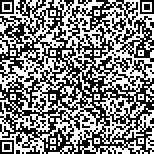 (наименование получателя платежа)  ИНН 0814055640  КПП 081601001                         03224643850000000500  (инн получателя платежа)                                                        (номер счёта получателя платежа)БИК 018580010 (Отделение-НБ Республика Калмыкия Банка России) (наименование банка получателя платежа)Назначение: Конкурс "Весеннее вдохновение"; КБК: 00000000000000000130; ОКТМО: 85701000(назначение платежа)Сумма: 100 руб. 00 коп.(сумма платежа)С условиями приёма указанной в платёжном документе суммы, в т.ч. с суммой взимаемой платы за услуги  банка, ознакомлен и согласен.                    Подпись плательщика                                        \---------------------------------------------------------------------------------------------------------------------------------------------------------------------------------------------------------------------------------------------------------------------------------------------------------------------------------------------------БУ ДПО РК «Калмыцкий республиканский институт повышения квалификации работников образования»Юридический Адрес: 358000, Республика Калмыкия, г. Элиста, ул. Леваневского, д. 20. Телефон:8(84722) 34795, Эл. адрес: kripkro@mail.ru, ИНН 0814055640    КПП 081601001    ОКТМО 85701000Банковские реквизиты:казначейский счет 03224643850000000500 в Отделение-НБ Республика Калмыкия Банка России // УФК по Республике Калмыкия  г.Элиста, единый казначейский счет 40102810245370000072   л/с 20056Ч19290 в УФК по Республике КалмыкияКБК 00000000000000000130      БИК 018580010